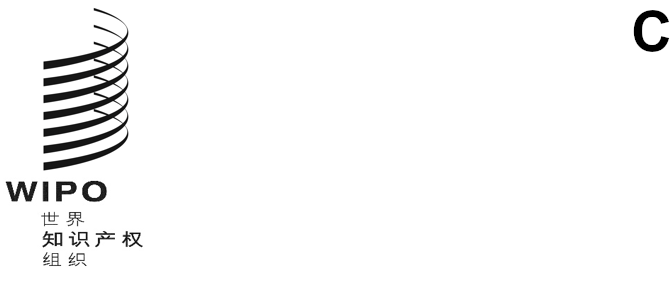 CDIP/28/inf/5原文：英文日期：2022年4月19日发展与知识产权委员会（CDIP）第二十八届会议
2022年5月16日至20日，日内瓦移动应用开发者知识产权工具箱摘要秘书处编拟本文件附件中载有“移动应用开发者知识产权工具箱”的摘要，该工具箱是在“加强软件部门运用知识产权开发移动应用程序的项目”（文件CDIP/22/8）背景下开展的。该工具箱由马斯特里赫特大学知识产权法副教授安克·穆兰博士和伦敦玛丽女王大学商法研究中心副主任诺姆·谢姆托夫教授编写。3.	请CDIP注意本文件附件中所载的信息。[后接附件]移动应用开发者知识产权工具箱——内容摘要“移动应用开发者知识产权工具箱”涉及一个在过去十年呈指数级增长的创意产业部门——移动应用部门。工具箱旨在为应用开发人员和应用开发者协会、移动应用开发公司、研究中心和其他利益攸关方提供实用指导。该工具箱的目的是介绍保护移动应用中的全部或部分知识产权的各种工具。它解释了可以考虑进行保护的原因，以及存在哪些工具来实现这种保护。工具箱提供了关于其功能的背景介绍和实用知识，并讨论了这些工具的优势和风险。它秉持以用户为导向的思路，介绍了可供应用开发者使用的来自不同市场的工具例子和模板。工具箱列出了每项工具的相关优势和劣势，并总结出要点。该工具箱旨在让应用开发者在就相关市场中各项工具的具体细节寻求法律意见之前，合理认识移动应用不同开发阶段的基本知识产权工具。按照移动应用的开发阶段介绍了这些工具，即：1）应用的开发；2）应用的保护；3）进行商业化的工具；以及4）处理侵权情况的工具。工具箱的结构根据移动应用的生命周期设计，从运用应用的内容、开发应用、传播应用，到行使应用中的知识产权。开发者可以选择相关阶段，了解在特定情况下可用工具的信息。第2节“移动应用：知识产权视角”提供了背景。缺乏知识产权知识的读者，在使用工具箱时，可以找到与不同知识产权工具相关的移动应用各个部分的介绍。第3节详细介绍了在搭建移动应用时可能发挥作用的工具。移动应用开发者可能想要使用现有创意作品，而这些作品可能受到知识产权保护。本节指出了确定现有作品是否受某种形式知识产权保护的最常见方法，以及应用开发者进行哪些使用需要授权。如需授权，工具箱则提供各种不同许可工具的解释、例子和模板，如开源软件、商业版权许可、知识共享许可、商标许可和应用接口使用条款的重要内容。虽然某些许可没有多少谈判余地，但移动应用开发者最好与许可方面的专家一同确定许可应适用于哪个地域，是否可以获得独占或非独占许可，费用是多少，以及许可覆盖哪些使用。第4节集中讨论了可以保护移动应用不同部分的几种知识产权工具。这些工具涉及版权、专利、商标和反不正当竞争、外观设计权以及商业秘密。对于每个知识产权领域，都解释了其目的、可进行保护的条件和保护范围。然后，工具箱讨论了各领域可以使用的工具，例如注册、现有技术和现有权利检索、申请程序和所需信息、避免未使用（商标）、版权声明、图形用户界面开发记录保存、保密协议等。为每种工具提供的要点和指南强调了其在不同情况下的适用性，以及在考虑这些工具时有助于指导决策过程的主要考量因素。决定在哪个市场寻求保护以及通过哪种程序进行保护，取决于对关键市场的评估、移动应用在这些市场的可用性，以及在这些市场行使权利的可能性。第5节阐述了传播阶段，并讨论了可用于传播移动应用的工具。特别是，如果移动应用开发者想将应用提供给应用平台或消费者，其可以使用分销协议或不同形式的许可等工具。本节讨论的许可工具包括知识产权许可、最终用户许可协议、开源和知识共享许可。虽然开源和知识共享许可允许使用软件和创意内容而无需支付使用费，但必须特地确定第三方使用条款和条件。对于每种类型的许可，都需要确定地域和内容范围、费用、其独占性和许可时间等等。建议听取许可方面专家的建议。在第6节中，工具箱列出了可用于行使移动应用中知识产权的不同工具，以及可能违反许可协议的情况。如果第三方在未经权利人同意的情况下复制移动应用的部分内容，或被许可人未遵守许可规定的合同条款，应用开发者可以使用若干种工具来行使其权利。对于大多数行使权利的步骤，建议寻求法律意见。该工具箱还阐述了主要移动应用平台的通知和删除制度、停止和终止函件及后续谈判、行政和司法措施，以及争议解决程序和条款。收集证据和被控侵权者的相关信息是选择正确工具的重要因素。确定提起争议的管辖区需考虑判决的可执行性，特别是在跨境争议中。第7节提供了相关资源和超链接清单。这些参考资料可供移动应用开发者使用，以找到更多关于所讨论工具的信息，以及工具箱中提到的例子和模板。[附件和文件完]